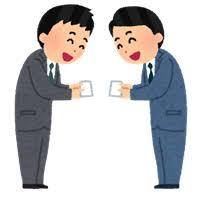 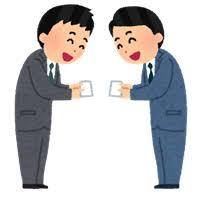 問い合わせ先公益社団法人　大阪介護福祉士会　事務局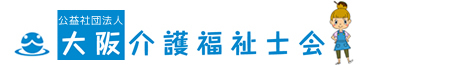 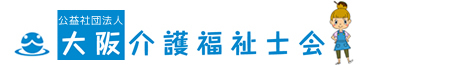 大阪市中央区谷町7-4-15電話06-6766-3633メール　info@kaigo-osaka.jp名　　前　　　ふ　り　が　な　　　　　　一　般　　　　　　　　　学　生（　　　　　　　　　　　　　　）各団体 会員番号　(　　　　　　　　　　)所属団体又は職場名称住所　　　　　　　　　　　　　　　　　連絡先日中連絡可能な番号